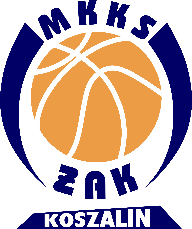 FORMULARZ ZGŁOSZENIA NA ZAJĘCIA SPORTOWE ZAJĘCIA Z TRENEREM RAFAŁEM KNAPEM 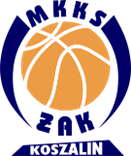 31.07.2023 – 05.08.202307.08.2023 – 12.08.2023
Proszę zaznaczyć odpowiedni termin/y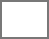 Dane Dziecka:Imię ................................... Nazwisko.....................................Data urodzenia i miejsce urodzenia .......................................................................................Miejsce zamieszkania:Ulica......................................................         Nr domu/mieszkania........................Kod pocztowy.........................   Miejscowość.........................................................Dane Rodzica/Opiekuna Prawnego :Imię.............................................            Nazwisko................................................Miejsce zamieszkania:Ulica........................................................... Nr domu/mieszkania........................Kod pocztowy......................... Miejscowość.........................................................Telefon kontaktowy...................................Adres email..................................................……………………....................................................................(data, miejscowość, czytelny podpis rodzica/opiekuna)